 DIFFERENCES CAN MAKE BEAUTIFUL Yiyecek İçecek Hizmetleri Alan Öğretmeni Sultan Çağlar öğretmenimizin yürüttüğü e-twinning projesi.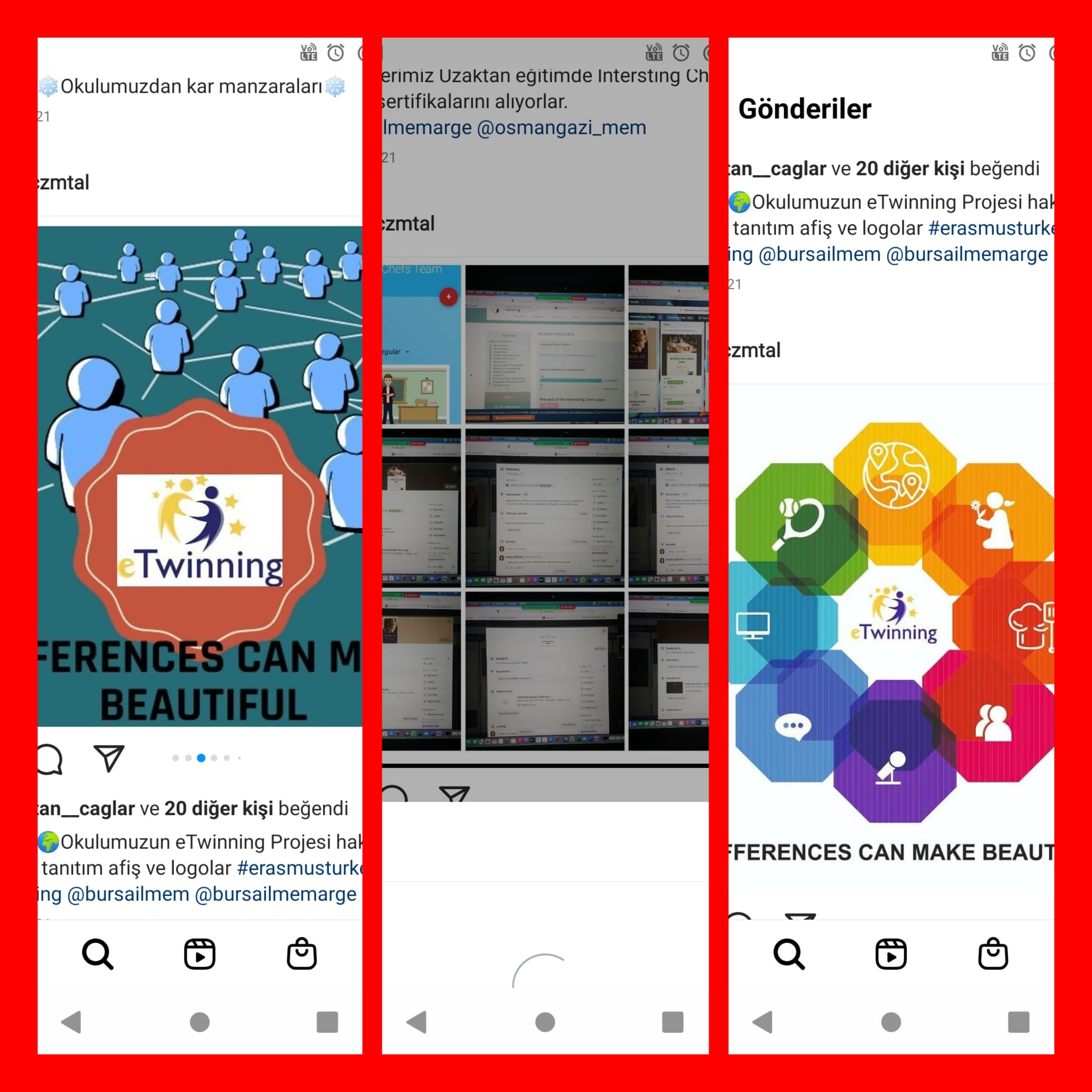 